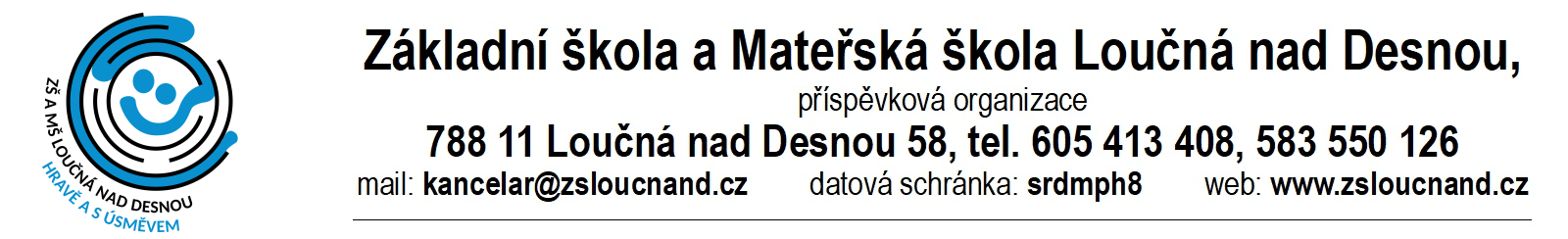 Potvrzení o navštěvování zájmového útvaruJméno a příjmení dítěte:Školní rok:Třída:Název zájmového útvaru1. pololetí2. pololetí